                                           Home Made PizzaIngredientsCrust750 mL flour, all-purpose14 mL yeast, instant, quick-rising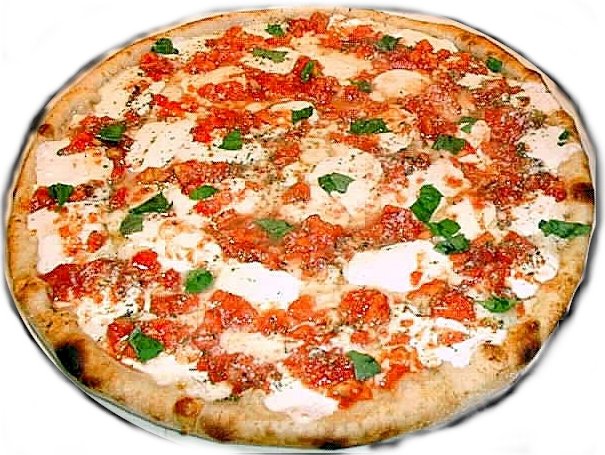 2 mL salt250 mL very warm water30 mL olive oilSauce50 mL tomato sauce5 mL oregano5 mL basil5 mL Italian seasoning2-3 cloves garlic, mincedToppings1 pepperoni stick       *Bring “extras” from home250 mL mozzarella cheese1 vegetable (cut into small pieces)1 slice ham (optional)MethodDay 1Preheat oven to 200° C.Mix 500 mL flour, yeast and salt. Add very warm water and olive oil. Add enough remaining flour, about 250 mL to make a soft dough.Knead on lightly floured surface until smooth and elastic (about 6 minutes).Day 2Cover, let rest in fridge overnight.Oil baking sheet with olive oil.Roll dough out and then put onto the baking sheet.Top pizza as desired and bake in oven for 20-30 minutes. (Hint- Cheese should be placed last onto the pizza).